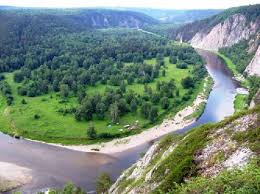 БелаяАй Белая, Белая!Знаешь много, Белая!Всё, что пережил Урал,Помнишь строго, Белая!Рашит Нигмати.    Есть такая легенда. Седой Урал долго думал и наконец открыл тяжёлые гранитные подземелья, где томились две его дочери, одна красивее другой, и отпустил их на волю. Прощаясь, он сказал им:-  Отправляйтесь в путь, милые дочери. Посмотрите, как прекрасен мир, ищите себе счастья. Устанете – помогут вам родники, пейте их свежую водицу. Счастливого пути!   Вприпрыжку выбежали две проказницы. Помчались по ровным полям, по зелёным лугам, по шумным рощам. Одна, старшая, повернула на юг, другая – на север.   Шли они долго, приняв облик двух прекрасных рек – Агидели и Караидели, и чем дальше, тем становились краше, сильнее, добрее. Сами пили ключевую воду и бескорыстно поили ею всех встречных. Хотя каждая из них шла своим, непроторенным, путём, однажды они встретились и пошли уже вместе…      Белая (по-башкирски Агидель – белая река) – самая большая река Башкирии. По одной версии река получила название от того, что течет с юга, от солнца, поэтому «светлая», «белая». По другой версии ее так назвали из-за беловатого цвета воды из-за высокого содержания в ней растворенной извести.    Река Белая – одна из самых красивых и популярных среди туристов рек Южного Урала. Белая хороша тем, что на ней нет сложных участков, поэтому она доступна даже неподготовленным туристам.   Белая – левый, самый крупный приток реки Камы. От города Уфа и до устья река судоходна.   Течет по территории республики Башкортостан. Своё начало река берёт в Уральских горах, в Учалинском районе Река очень длинная – 1430 километров, ширина различная – от 10 до 500 метров. Площадь бассейна – 142 тысячи кв. км. На реке Белой стоят многие крупные города Башкирии: Белорецк, Мелеуз, Салават, Ишимбай, Стерлитамак, Уфа, Бирск, Дюртюли, Агидель.В верховьях, где местность гористая, с сильным уклоном, где больше выпадает осадков, она бурна и стремительна. На равнинах же, где её русло становится широким, а уклон небольшой, течёт спокойно, медленно. Многие тысячелетия Белая упорно прокладывала себе путь среди гор. Порой, когда на её пути встают неприступные скалы, она делает крутые петли. В таких местах берега реки высокие, обрывистые, с крутыми лесистыми склонами. Исток реки находится к востоку от считавшейся нашими предками священной горы Иремель.   От Белорецка и до недавно построенного Юмагузинского водохранилища река Белая очень интересна для туристического сплава. Ежегодно здесь сплавляются тысячи туристов со всей страны. Их привлекают красивейшая природа, великолепные скалы и многочисленные пещеры.  В долине реки Белой множество пещер и гротов. Самая известная пещера на реке Белой – Капова (Шульган-Таш). Она находится на территории заповедника Шульган-Таш и  известна на весь мир древними наскальными рисунками.  Обычно сплав по реке Белой начинается от села Кага. В Каге есть турбаза. Из достопримечательностей села Кага можно отметить Никольский храм, святой источник, гору Благодать.  Много песен сложено про эту красивую реку.  Тысячи людей проводят свой отдых на её берегах, купаются, загорают, ловят рыбу.  У красавицы Агидель и притоки один красивее другого. Справа в неё впадают Нугуш, Сим, уфа, Быстрый Танып, слева – Ашкадар, Уршак, Дёма, Чермасан. Правые притоки горные, извилистые и многоводные; левые – равнинные, спокойные, бедные водой.                                                         ВАРИАНТ №1Задание 1. Прочитай текст. К какому из перечисленных ниже жанров ты бы отнёс прочитанный текст? Обведи правильную, по твоему мнению, букву ответа.А) Инструкция             Б) Повесть     В) Научно-популярный текстГ) Сказка                     Д) Не знаюЗадание 2. Выпиши из текста предложение, которое объясняет где река Белая течёт стремительно. Какие ключевые слова помогли тебе догадаться, что нужно записать именно это предложение? Подчеркни эти слова в предложении.Ответ:________________________________________________________________________________________________________________________Задание 3. Проверь, правильно ли написаны слова в задании 2, если надо исправь свои ошибки. Оцени самопроверку и отметь один вариант:А) ошибок нет             Б) ошибки исправлены          В) ошибки не исправленыЗадание 4. Выпиши из текста по одному слову на каждое правило. Подчеркни орфограмму.Безударная гласная в корне слова___________________________________Непроизносимая согласная в корне слова______________________________Правописание гласной в глаголах прошедшего времени__________________Задание 5. Отметь правильное утверждение о слове местность:А) В этом слове все согласные твёрдые;Б) В этом слове 3 слога;В) В этом слове букв больше чем звуков;Г) В этом слове нет глухих согласных.Задание 6. Выпиши из текста глаголы настоящего времени, определи спряжение, измени глагол настоящего времени на глагол прошедшего времени женского рода.Задание 7. Выпиши из текста словосочетание, в котором имя прилагательное женского рода в творительном падеже.__________________________________________________________________Задание 8. Выпиши предложение с однородными членами.____________________________________________________________________________________________________________________________________Задание 9. Какой частью речи являются эти слова:Равнина, легенда, роща, водица. Допиши ответы на вопросы об этих словах.А) Какой частью речи являются эти слова?Эти слова являются________________________________________Б) Какие признаки, характерные для этой части речи, у этих слов одинаковые?1) ________________________________________________________2) ________________________________________________________3) ________________________________________________________ Задание 10. От села Старосубхангулово  до Юмагузинского водохранилища   расстояние 192километра. Одновременно из села   поплыли  2  лодки, скорость первой лодки 16 км/ч, скорость второй  - 24 км/ч.   Какая лодка приплывёт раньше и насколько?А) первая на 3 часа     Б) вторая на 4 часа   В) вторая на 5 часов   Г) первая на 8 часов Задание 11. Какие свойства воды тебе известны?  Напиши.____________________________________________________________________________________________________________________________________ВАРИАНТ №2Задание 1. Прочитай текст. К какому из перечисленных ниже жанров ты бы отнёс прочитанный текст? Обведи правильную, по твоему мнению, букву ответа.А) Сказка             Б) Повесть     В) Научно-популярный текстГ) Легенда                     Д) Не знаюЗадание 2. Выпиши из текста предложение, которое объясняет где река Белая течёт медленно. Какие ключевые слова помогли тебе догадаться, что нужно записать именно это предложение? Подчеркни эти слова в предложении.Ответ:________________________________________________________________________________________________________________________Задание 3. Проверь, правильно ли написаны слова в задании 2, если надо исправь свои ошибки. Оцени самопроверку и отметь один вариант:А) ошибок нет             Б) ошибки исправлены          В) ошибки не исправленыЗадание 4. Выпиши из текста по одному слову на каждое правило. Подчеркни орфограмму.Правописание гласной в глаголах прошедшего времени _________________Непроизносимая согласная в корне слова_____________________________Безударная гласная в корне слова____________________________________Задание 5. Отметь правильное утверждение о слове подземелье:А) В этом слове все согласные мягкие;Б) В этом слове 3 слога;В) В этом слове одинаковое количество букв и звуков;Г) В этом слове нет глухих согласных.Задание 6. Выпиши из текста глаголы настоящего времени, определи спряжение, измени глагол настоящего времени на глагол прошедшего времени среднего рода.Задание 7. Выпиши из текста словосочетание, в котором имя прилагательное мужского рода в творительном падеже.__________________________________________________________________Задание 8. Выпиши предложение с однородными членами.____________________________________________________________________________________________________________________________________Задание 9. Какой частью речи являются эти слова:Купаются, загорают, текут, встают. Допиши ответы на вопросы об этих словах.А) Какой частью речи являются эти слова?Эти слова являются________________________________________Б) Какие признаки, характерные для этой части речи, у этих слов одинаковые?1) ________________________________________________________2) ________________________________________________________3) ________________________________________________________Задание 10. Из села Кага  по реке Белой  отплыл катер со скоростью 48 км/ч.   Вслед за ним отплыла лодка со скоростью 26 км/ч.  На каком расстоянии друг от друга будут катер и лодка через 3часа?А) 74 км                              Б) 86 кмВ) 76 км                               Г) 64 кмЗадание 11. Какие свойства воды тебе известны?  Напиши.____________________________________________________________________________________________________________________________________Интерпретация результатов диагностической работы и ключи оценивания (Вариант 1)Интерпретация результатов диагностической работы и ключи оценивания (Вариант 2)Глагол настоящего времениСпряжениеГлагол прошедшего времени женского рода1)2)3)4)5)Глагол настоящего времениСпряжениеГлагол прошедшего времени среднего рода1)2)3)4)5)Блоки зада-нийИзучаемый блок личностных и метапредметных результатовВиды заданийОценивание работБаллыОтветы IМетапредметные результаты (регулятивные, познавательные, коммуникативные УУД)№1, проверяет умение читать осознанно, уточнять непонятое, обобщать, умение вести поиск и выделять необходимую информацию. не приступал к выполнению задания или указал неверный ответ;0В. Научно-популярный текст.IМетапредметные результаты (регулятивные, познавательные, коммуникативные УУД)№1, проверяет умение читать осознанно, уточнять непонятое, обобщать, умение вести поиск и выделять необходимую информацию. отмечен верный ответ.1В. Научно-популярный текст.IМетапредметные результаты (регулятивные, познавательные, коммуникативные УУД)№2,  умение вести поиск и выделять необходимую информацию, умение устанавливать причинно-следственные связи.не приступал к выполнению задания или выписал неверные предложения;0 В верховьях, где местность гористая, с сильным уклоном, где больше выпадает осадков, она бурна и стремительна.IМетапредметные результаты (регулятивные, познавательные, коммуникативные УУД)№2,  умение вести поиск и выделять необходимую информацию, умение устанавливать причинно-следственные связи.верно выписаны предложения, но не выделены ключевые слова1 В верховьях, где местность гористая, с сильным уклоном, где больше выпадает осадков, она бурна и стремительна.IМетапредметные результаты (регулятивные, познавательные, коммуникативные УУД)№2,  умение вести поиск и выделять необходимую информацию, умение устанавливать причинно-следственные связи.верно выписаны предложения и выделены ключевые слова2 В верховьях, где местность гористая, с сильным уклоном, где больше выпадает осадков, она бурна и стремительна.IМетапредметные результаты (регулятивные, познавательные, коммуникативные УУД)IМетапредметные результаты (регулятивные, познавательные, коммуникативные УУД)№4,  проверяет умение искать необходимую информацию, анализировать,  удерживать учебную цель в ходе выполнения учебной задачи. не приступал к выполнению задания или выполнил неверно0По выбору учащегосяIМетапредметные результаты (регулятивные, познавательные, коммуникативные УУД)№4,  проверяет умение искать необходимую информацию, анализировать,  удерживать учебную цель в ходе выполнения учебной задачи. По 1 б. за каждое правильно найденное и выписанное слово1-4По выбору учащегосяIМетапредметные результаты (регулятивные, познавательные, коммуникативные УУД)№5, умение выполнять фонетический анализ слова  не приступал к выполнению задания или отметил неверный ответ0В) IМетапредметные результаты (регулятивные, познавательные, коммуникативные УУД)№5, умение выполнять фонетический анализ слова отмечен верный ответ.1В) IМетапредметные результаты (регулятивные, познавательные, коммуникативные УУД)№6, умение осуществлять логические действия анализа, классификации по общему признаку, обобщения.не приступал к выполнению задания или выписал неверно; 0По выбору учащегосяIМетапредметные результаты (регулятивные, познавательные, коммуникативные УУД)№6, умение осуществлять логические действия анализа, классификации по общему признаку, обобщения.По 1 б. за каждый верно найденный глагол в настоящем времени и преобразованный в начальную форму.1-4По выбору учащегосяIМетапредметные результаты (регулятивные, познавательные, коммуникативные УУД)№7. Умение выделять из текста нужную информацию, владение знаниями не приступал к выполнению задания или отметил неверный ответ;0По выбору учащегосяIМетапредметные результаты (регулятивные, познавательные, коммуникативные УУД)№7. Умение выделять из текста нужную информацию, владение знаниями отмечен верный ответ 1По выбору учащегосяIМетапредметные результаты (регулятивные, познавательные, коммуникативные УУД)  №8 Умение  выделять из текста информацию, анализировать- не приступал к выполнению задания или неверно вычислил0По выбору учащегосяIМетапредметные результаты (регулятивные, познавательные, коммуникативные УУД)  №8 Умение  выделять из текста информацию, анализировать-верно указан ответ.1По выбору учащегося№9, умение группировать, классифицировать на основе существенных признаков по заданным критериямне приступал к выполнению задания или отметил неверный ответ;0Имя существительное.Названы 3 признака№9, умение группировать, классифицировать на основе существенных признаков по заданным критериямотмечен верный ответ4Имя существительное.Названы 3 признака№10, умение извлекать нужную информацию, умение следовать алгоритму,  применять общие способы и приёмы действий при решении учебных задачне приступал к выполнению задания или отметил неверный ответ0Б)№10, умение извлекать нужную информацию, умение следовать алгоритму,  применять общие способы и приёмы действий при решении учебных задачотмечен верный ответ 1Б)№11 умение  найти частное из общего,не приступал к выполнению задания или отметил неверный ответотмечен верный ответ 00 – 4 бIIЛичностные результаты№3, умение определять степень успешности выполнения своей работы, вносить необходимые дополнения и коррективы в случае необходимости. Проверяется качество выполнения задания и оценка его проверки.-По выбору учащегосяМаксимальное количество баллов – 24.Максимальное количество баллов – 24.Максимальное количество баллов – 24.Максимальное количество баллов – 24.Максимальное количество баллов – 24.Максимальное количество баллов – 24.Блоки зада-нийИзучаемый блок личностных и метапредметных результатовВиды заданийОценивание работБаллыОтветы IМетапредметные результаты (регулятивные, познавательные, коммуникативные УУД)№1, проверяет умение читать осознанно, уточнять непонятое, обобщать, умение вести поиск и выделять необходимую информацию. не приступал к выполнению задания или указал неверный ответ;0В. Научно-популярный текст.IМетапредметные результаты (регулятивные, познавательные, коммуникативные УУД)№1, проверяет умение читать осознанно, уточнять непонятое, обобщать, умение вести поиск и выделять необходимую информацию. отмечен верный ответ.1В. Научно-популярный текст.IМетапредметные результаты (регулятивные, познавательные, коммуникативные УУД)№2,  умение вести поиск и выделять необходимую информацию, умение устанавливать причинно-следственные связи.не приступал к выполнению задания или выписал неверные предложения;0 На равнинах же, где её русло становится широким, а уклон небольшой, течёт спокойно, медленноIМетапредметные результаты (регулятивные, познавательные, коммуникативные УУД)№2,  умение вести поиск и выделять необходимую информацию, умение устанавливать причинно-следственные связи.верно выписаны предложения, но не выделены ключевые слова1 На равнинах же, где её русло становится широким, а уклон небольшой, течёт спокойно, медленноIМетапредметные результаты (регулятивные, познавательные, коммуникативные УУД)№2,  умение вести поиск и выделять необходимую информацию, умение устанавливать причинно-следственные связи.верно выписаны предложения и выделены ключевые слова2 На равнинах же, где её русло становится широким, а уклон небольшой, течёт спокойно, медленноIМетапредметные результаты (регулятивные, познавательные, коммуникативные УУД)IМетапредметные результаты (регулятивные, познавательные, коммуникативные УУД)№4,  проверяет умение искать необходимую информацию, анализировать,  удерживать учебную цель в ходе выполнения учебной задачи. не приступал к выполнению задания или выполнил неверно0По выбору учащегосяIМетапредметные результаты (регулятивные, познавательные, коммуникативные УУД)№4,  проверяет умение искать необходимую информацию, анализировать,  удерживать учебную цель в ходе выполнения учебной задачи. По 1 б. за каждое правильно найденное и выписанное слово1-4По выбору учащегосяIМетапредметные результаты (регулятивные, познавательные, коммуникативные УУД)№5, умение выполнять фонетический анализ слова  не приступал к выполнению задания или отметил неверный ответ0В) IМетапредметные результаты (регулятивные, познавательные, коммуникативные УУД)№5, умение выполнять фонетический анализ слова отмечен верный ответ.1В) IМетапредметные результаты (регулятивные, познавательные, коммуникативные УУД)№6, умение осуществлять логические действия анализа, классификации по общему признаку, обобщения.не приступал к выполнению задания или выписал неверно; 0По выбору учащегосяIМетапредметные результаты (регулятивные, познавательные, коммуникативные УУД)№6, умение осуществлять логические действия анализа, классификации по общему признаку, обобщения.По 1 б. за каждый верно найденный глагол в настоящем времени и преобразованный в начальную форму.1-4По выбору учащегосяIМетапредметные результаты (регулятивные, познавательные, коммуникативные УУД)№7. Умение выделять из текста нужную информацию, владение знаниями не приступал к выполнению задания или отметил неверный ответ;0По выбору учащегосяIМетапредметные результаты (регулятивные, познавательные, коммуникативные УУД)№7. Умение выделять из текста нужную информацию, владение знаниями отмечен верный ответ 1По выбору учащегосяIМетапредметные результаты (регулятивные, познавательные, коммуникативные УУД)  №8 Умение  выделять из текста информацию, анализировать- не приступал к выполнению задания или неверно вычислил0По выбору учащегосяIМетапредметные результаты (регулятивные, познавательные, коммуникативные УУД)  №8 Умение  выделять из текста информацию, анализировать-верно указан ответ.1По выбору учащегося№9, умение группировать, классифицировать на основе существенных признаков по заданным критериямне приступал к выполнению задания или отметил неверный ответ;0Глагол.Названы 3 признака№9, умение группировать, классифицировать на основе существенных признаков по заданным критериямотмечен верный ответ4Глагол.Названы 3 признака№10, умение извлекать нужную информацию, умение следовать алгоритму,  применять общие способы и приёмы действий при решении учебных задачне приступал к выполнению задания или отметил неверный ответ0В)№10, умение извлекать нужную информацию, умение следовать алгоритму,  применять общие способы и приёмы действий при решении учебных задачотмечен верный ответ 1В)№11 умение  найти частное из общего,не приступал к выполнению задания или отметил неверный ответотмечен верный ответ 00 – 4 бIIЛичностные результаты№3, умение определять степень успешности выполнения своей работы, вносить необходимые дополнения и коррективы в случае необходимости. Проверяется качество выполнения задания и оценка его проверки.-По выбору учащегосяМаксимальное количество баллов – 24.Максимальное количество баллов – 24.Максимальное количество баллов – 24.Максимальное количество баллов – 24.Максимальное количество баллов – 24.Максимальное количество баллов – 24.